Is My Maternal and Child Health Practice Culturally Responsive?Self-Assessment for Maternal and Child Health PractitionersThis instrument provides maternal and child health (MCH) practitioners with a point-in-time assessment of the degree to which their current practice incorporates the principles and methods for conducting work using a culturally responsive and racial equity lens.  Because this lens requires an ongoing process of learning, reflecting, and adjusting, the instrument will provide the greatest insight when repeated at regular intervals to identify changes in areas of strength, as well as targets for growth.The assessment has four sections with a total of 38 statements. Each statement describes a task related to conducting work using a culturally responsive and racial equity lens. The tool begins with an individual focus, then shifts to a team focus. For each task statement, indicate how often over the past year your practice incorporated the activity described. This document was adapted with permission to better reflect the maternal and child health (MCH) context. Thanks and appreciation are due to Paul Elam and Jennifer Schroeder for the permission and support of this adaptation.The original tool was designed by: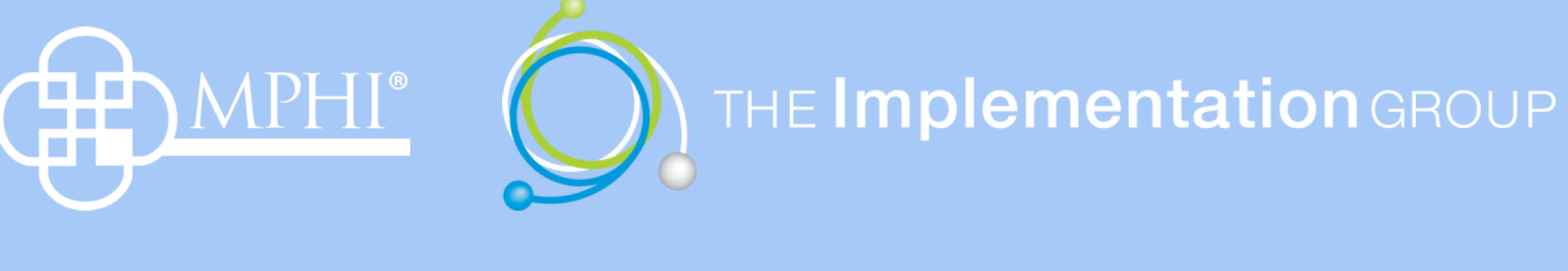 Learn more here: Michigan Public Health Institute www.mphi.orgCenter for Culturally Responsive Engagement: https://www.mphi.org/our-teams/center-for-culturally-responsive-engagement/The Implementation Group: https://www.theimplementationgroup.com/ Section 1: Cultural Responsiveness of MCH PractitionerSection 2: Cultural Responsiveness of Team PracticeSection 3: Applying the Lens to Process EvaluationSection 4: Applying the Lens to Outcome EvaluationNeverRarelySometimesOftenAlwaysI do not knowI use a variety of sources to learn about the cultural heritage of other people. 123450I seek information to better understand the cultural context of a program and its stakeholders at the start of a new implementation. 123450At all stages of implementation, I examine the potential impact of cultural stereotypes and my own personal biases around race, ethnicity, gender, socioeconomic status, and other individual differences. 123450I seek feedback from clients and other stakeholders about how I relate to others with different cultural identities. 123450I work as a part of a diverse team. 123450I pay attention to the similarities and differences of life experiences between the implementation team and members of the target population and consider how those dynamics might impact practice. 123450I deliberately include time in the implementation planning and support activities to discuss cultural and racial issues that might occur in the work. 123450NeverRarely Sometimes Often Always I do not knowOur team engages community members, consumers, and stakeholders in… Our team engages community members, consumers, and stakeholders in… Our team engages community members, consumers, and stakeholders in… Our team engages community members, consumers, and stakeholders in… Our team engages community members, consumers, and stakeholders in… Our team engages community members, consumers, and stakeholders in… …needs assessment and implementation planning to support equitable outcomes. 123450…identifying appropriate practices that will address equity. 123450…creating and/or tailoring culturally responsive interventions and activities (i.e., programs, practices, and supports) focused on equity. 123450…identifying appropriate supports and resources to accomplish equity goals. 123450…conducting interviews, surveys, and other primary data collection activities that support ongoing improvement in service to positive outcomes for the community. 123450…defining criteria for “success.” 123450…interpreting ongoing improvement data and informing analysis that supports equitable decision making. 123450…disseminating and applying findings to the community to ensure equitable practice for all. 123450Data-collection instruments (i.e., surveys, interview protocols, etc.) are selected and adapted to ensure appropriateness for the culture(s) of the people of whom the questions are being asked. 123450Needs assessment and implementation planning activities that require interaction with community members, consumers, and stakeholders are led by the team members who are best suited to understand the specific cultural context, based on factors such as shared experiences with the target population, knowledge of the target population, and awareness of biases. 123450NeverRarely Sometimes Often Always I do not KnowIn designing ongoing improvement plans for answering questions about how the program/project/initiative/service was implemented, our team pays attention to… In designing ongoing improvement plans for answering questions about how the program/project/initiative/service was implemented, our team pays attention to… In designing ongoing improvement plans for answering questions about how the program/project/initiative/service was implemented, our team pays attention to… In designing ongoing improvement plans for answering questions about how the program/project/initiative/service was implemented, our team pays attention to… In designing ongoing improvement plans for answering questions about how the program/project/initiative/service was implemented, our team pays attention to… In designing ongoing improvement plans for answering questions about how the program/project/initiative/service was implemented, our team pays attention to… In designing ongoing improvement plans for answering questions about how the program/project/initiative/service was implemented, our team pays attention to… …demographics/diversity of background of the organization’s governing board. 123450…the extent of shared experiences between members of the governing board and recipients of the program’s services. 123450…diversity (including demographics and cultural background) of program staff. 123450…any hierarchical dynamics between and among the governing board and staff that have the potential to impact project success and evaluation outcomes and results. (Power/privilege relationship) 123450…the organization’s historical stance and/or practice related to issues of equity. 123450…community context and dynamics, makeup of the community, and tension along cultural lines. 123450Our team assesses whether local demographics, socioeconomic factors, cultural factors, and other attributes of the community played a role in the process to define program goals and objectives. 123450Our team collects information about efforts undertaken by the organization to build cultural competency among the program staff. 123450Our team assesses the extent to which community stakeholders were actively involved in the planning and implementation of program activities. 123450Our team considers how the case was made for a specific demographic to receive targeted intervention and whether or not there was adherence to these criteria. 123450Our team assesses whether there are differences in how services are delivered based on the group identities of recipients. 123450Where differences in service delivery are required, we seek to understand the nature of the differences, the policies and practices causing the differences, and the steps taken by the program to address the differences. 123450Our team collects input from program stakeholders about the extent to which the organization is perceived as a credible proponent of diversity, inclusion, and equity. 123450NeverRarely Sometimes Often Often Always I do not knowI do not knowIn analyzing and interpreting outcome data, our team disaggregates data along demographic lines to identify and assess the extent of differential impacts of the program. 123445000In assessing program outcomes, we look for… In assessing program outcomes, we look for… In assessing program outcomes, we look for… In assessing program outcomes, we look for… In assessing program outcomes, we look for… In assessing program outcomes, we look for… In assessing program outcomes, we look for… In assessing program outcomes, we look for… …disparities in access to program services among different groups represented in the target population. 123345000…disparities in program effectiveness among different groups. 123345000…differences in outcomes among groups. 123345000…any unintended consequences of program activities due to cultural or racial/ethnic issues/context 123345000…indications of potential impact (positive or negative) on issues of diversity, inclusion, and equity within the broader community in which the program operates. 123345000…whether the most “in need” community group was served equitably. 123345000…indicators of “change” in power relationship, institutional relationships. 123345000…indicators of positive/negative impacts on priority population and the community being served. 123345000…indicators of system-wide changes attributable to this program. 123345000